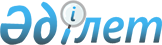 О внесении дополнений в решение Ерейментауского районного маслихата от 19 декабря 2008 года № 4С-12/6-08 "Об утверждении Правил осуществления социальных выплат отдельным категориям нуждающихся граждан"
					
			Утративший силу
			
			
		
					Решение Ерейментауского районного маслихата Акмолинской области от 21 апреля 2009 года № 4С-16/4-09. Зарегистрировано Управлением юстиции Ерейментауского района Акмолинской области 20 мая 2009 года № 1-9-121. Утратило силу решением маслихата Ерейментауского района Акмолинской области от 25 марта 2010 года № 4С-24/2-10

      Сноска. Утратило силу решением маслихата Ерейментауского района Акмолинской области от 25.03.2010 года № 4С-24/2-10      В соответствии со статьей 55 Бюджетного кодекса Республики Казахстан от 4 декабря 2008 года и статьей 6 Закона Республики Казахстан от 23 января 2001 года «О местном и государственном управлении и самоуправлении в Республике Казахстан», Ерейментауский районный маслихат РЕШИЛ:

      Сноска. Преамбула в редакции решения Ерейментауского районного маслихата Акмолинской области от 23.07.2009 № 4С-18/11-09;



      1. Внести в решение Ерейментауского районного маслихата от 19 декабря 2008 года № 4С-12/6-08 «Об утверждении Правил осуществления социальных выплат отдельным категориям нуждающихся граждан» (зарегистрировано в Региональном Реестре государственной регистрации нормативных правовых актов № 1-9-111 от 29 января 2009 года, опубликовано на государственном языке 7 февраля 2009 года № 15-16 в районной газете «Ереймен», на русском языке 7 февраля 2009 года № 15-16 в районной газете «Ерейментау»), следующие дополнения:

      Правила осуществления социальных выплат отдельным категориям нуждающихся граждан, утвержденные указанным решением:

      дополнить главой 8 следующего содержания:

      «8. Материальная помощь на расходы за коммунальные услуги узникам фашистских концлагерей



      23. Ежемесячно право на получение материальной помощи на расходы за коммунальные услуги имеют узники фашистских концлагерей.

      24. Материальная помощь на расходы за коммунальные услуги назначаетс и выплачивается ежемесячно в размере одного месячного расчетного показателя за счет средств предусмотренных  в бюджете района.

      25. Выплата материальной помощи на расходы за коммунальные услуги осуществляется путем перечисления денежных средств уполномоченным органам на лицевые счета получателей материальной помощи в отделениях почты или банках второго уровня.

      26. О назначении и выплате материальной помощи уполномоченный орган письменно уведомляет ее получателя.»



      2. Настоящее решение вступает в силу со дня государственной регистрации в Управлении юстиции Ерейментауского района и вводится в действие с момента официального опубликования.

      3. Контроль за исполнением настоящего решения возложить на постоянную комиссию Ерейментауского районного маслихата по вопросам бюджета, финансов, социально-экономического развития, экологии и работы с ветеранами.      Председатель сессии

      районного маслихата                        Е. Махорин      Секретарь Ерейментауского

      районного маслихата                        К. Махметов      СОГЛАСОВАНО:      Аким ерейментауского района                Е. Н. Аскерович      Начальник ГУ «Отдел занятости

      и социальных Программ

      Ерейментауского района»)                   С. М. Леонидовна      Начальник ГУ «Отдел финансов

      Ерейментауского района»                    Х. А. Кабыкенович      Начальник ГУ «Отдел экономики

      и бюджетного Планирования

      Ерейментауского района»                    К. К. Жумабекович
					© 2012. РГП на ПХВ «Институт законодательства и правовой информации Республики Казахстан» Министерства юстиции Республики Казахстан
				